Northchurch Parish CouncilTelephone 01442876911							116d High StreetE-mail:  northchurchparishcouncil@zen.co.uk				NorthchurchWebsite:  www.northchurchparishcouncil.org				Herts										HP4 3QNCouncillors		Mrs Edwards	Chairman			Mr Pocock	Vice Chairman			Mr Godfrey 			Mrs Rees								Mr Holditch	SUMMONSNotice is hereby given that there will be a meeting of the Planning Committee on Monday 16th December 2019 at 7.30 pm 116d High Street Northchurch HP4 3QN. The purpose of the meeting is to transact the business set out in the agenda below and you are hereby summoned to attend.Usha Kilich Parish Clerk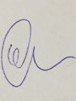 11th December 2019THE PUBLIC ARE INVITED TO ATTEND ALL MEETINGS OF THE PARISH COUNCILA G E N D A59.    To receive apologies for absence, if any. To receive declarations of interest in items on the agenda.Public participation - to consider requests by members of the public to speak at this meeting, in accordance with the Parish Council’s Public Speaking Arrangements.To approve and sign the minutes of the meeting held on 25th November 2019 .To consider, for Resolution, forms and drawings for applications relating to the Northchurch Parish Council received from Dacorum Borough Council. Ref: 19/02932/TPO Dunsley House Pea Lane HP4 3SX Works to treesRef 19/03035/TCA 42 Boswick Lane Dudswell HP4 3TERef: 19/03013/FHA 21 Granville Road HP4 3RN single and part two storey rear extension.  Flat roof with roof light to single storey extension.Ref: 19/03095/FHA 35 Covert Road HP4 3RS extension of the existing external porch structure to bring in line with the front of the house to make the porch par of main house and include a sky light.Planning Appeals/DMC Chairman’s ReportNothing to reportPlanning DecisionNothing to report